CUPA PHI 2017 (Ediția 3)Întrebare de încălzire.Blitz cvadruplu. Numiți personajele din imagini. 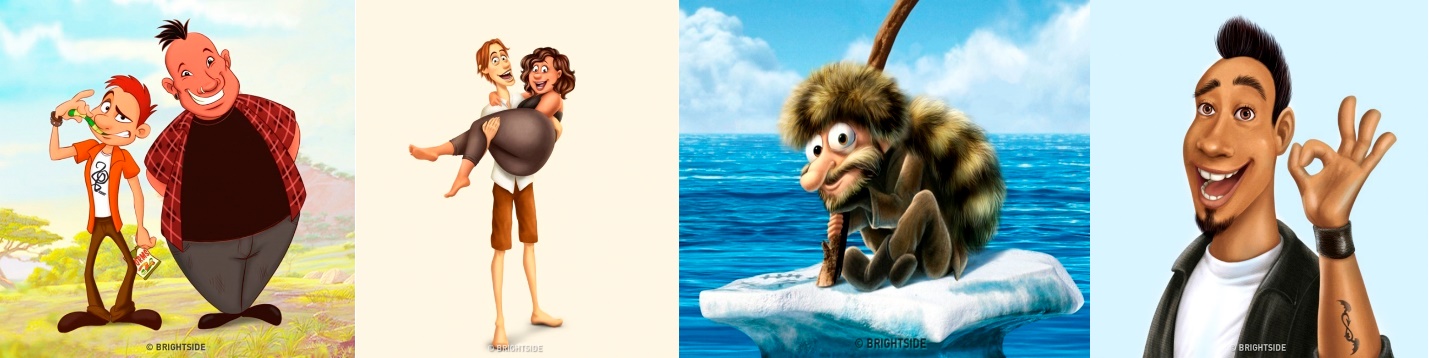 Răspuns: 1) Timon și Pumba 2) Melman și Gloria 3) Scrat 4) DonkeyComentariu: Sunt reprezentate personaje din desene animate, dacă ei ar fi fost oameni.Autor: Evghenii BeriozchinRunda 1Întrebarea 1.Atenție, în întrebare sunt ÎNLOCUIRI.Thorin este denumirea unei proteine retiniene extracelulare asemănătoare cu o matrice. Aceasta a fost descrisă pentru prima dată în 2008 de japonezul Shigeru Sato. Denumirea acestei proteine a fost inspirată din mișcările agile ca fulgerul și efectele electrice șocante ale lui Thor. Peste un minut scrieți ce a fost înlocuit prin Thor.Răspuns: PikachuComentariu: Personajul francizei japoneze Pokemon, fiind cunoscut pentru abilitatea sa de a electrcuta și pentru agilitatea sa.Sursă: https://en.wikipedia.org/wiki/PikachurinAutor: Evghenii BeriozchinÎntrebarea 2.În SUA, transformarea acestora a început cu anul 1986, când a fost lansat modelul Taurus, care a devenit popular și arăta extrem de futuristic la acel moment. Faptul că americanii le produceau, până la tranziție, într-un mod diferit de cele din Europa se explică prin diferența considerabilă a prețului combustibilului, în SUA acesta fiind destul de mic încât să nu se urmărească aceeași eficiență ca în Europa. Precizați despre ce tranziție este vorba. Răspuns: De la forma cubică la forma rotundă a autoturismelor (după sens)Comentariu: Forma curbată oferea o aerodinamică cu mult mai bună și, respectiv, un consum mai mic.Sursă: https://www.vox.com/2015/6/11/8762373/car-design-curvesAutor: Adrian OjogÎntrebarea 3.Denumirea acestui produs pare ironică, considerând că unul dintre rolurile de bază ale sale este cel al unui sistem care emulează, cât mai realistic, interacțiuni mecanice și optice. Știind că acest produs este “motorul” a unui turnir, reproduceți denumirea lui în engleză.Răspuns: Unreal / Unreal EngineComentariu: E vorba de turnirul Unreal TournamentAutor: Nicolai ȘapovalÎntrebarea 4.La un video al canalului “school of life” de pe youtube despre acestia, autorul intrebarii a remarcat comentariul precum ca “acestia” sunt probabill unicul grup de oameni care nu-si doresc nimic mai mult decat sa se demonstreze ca nu au dreptate. Numiți-i.Răspuns: Cinicii sau pesimiștii (ateiștii NU se acceptă)Sursă: https://www.youtube.com/watch?v=ohrQCzZsgIwAutor: Vlad Șeremet Întrebarea 5.Designerul Samuel Rosto a transformat harta metroului din Moscova în harta Westeros-ului din Game of Thrones. Acesta a redenumit toate stațiile de metrou, folosind toponime din universului lui George Martin. Atenție, blitz dublu:1) Anume așa a fost numită stația „Teatrală”, care se află în apropierea Kremlinului.2) Anume așa a fost numită stația „Ohotnii Read”, care, de asemenea, se află în apropierea Kremlinului. Numiți-o prin 2 cuvinte din limba engleză, care încep cu 2 litere consecutive.Răspuns: 1) The Red Keep (Castelul Roșu) 2) King’s LandingSursă: https://kudago.com/msk/news/shemu-moskovskogo-metro/Autor: Evghenii BeriozchinÎntrebarea 6.In anul 2013, milionarul brazilian Chiquinho Scarpa a anuntat ca atunci cand va muri, va fi ingropat impreuna cu automobilul sau de marca Bentley, pentru a-l putea lua cu el in viata de apoi. Publicul a reactionat negativ la acest anunt, si mai multi oameni i-au trimis scrisori sfatuindu-l sa-si doneze averea. Pina la urma acesta a dezvaluit ca anuntul sau nu era decat un act de publicitate pentru adevarata sa cauza. Dar care este cauza pe care incearca sa o inainteze milionarul Brazilian?Răspuns: donarea organelorSursă: http://www.carscoops.com/2013/09/brazilian-man-plan-to-bury-his-bentley.html?m=1Autor: Vlad ȘeremetÎntrebarea 7.Caligynephobia este frica anormală de ACESTEA. De ce anormală? Conform unui articol, e normal să te simți puțin intimidat în prezența ACESTORA, însă fobia dată duce această frică la extreme, și cauzează nervozitate și anxietate. Autorul întrebării a presupus că oamenii care suferă de această fobie ar fi foarte utili la niște concursuri. Putem deja presupune că nimeni din voi nu suferă de această fobie, iar peste un minut vă rugăm să numiți cine sunt ACESTEA.  Răspuns: Femei/Fete frumoase (după sens)Comentariu: La concursurile de frumusețe ar fi mai ușor de măsurat care femeie e mai frumoasă :D Sursă: http://mostcommonphobias.com/caligynephobia-fear-phobia-beautiful-women/Autor: Evghenii BeriozchinÎntrebarea 8.“Gospodăria în care sunt păstrate capre” ar fi traducerea din limba engleză a denumirii unui sat din Anglia. Denumirea s-ar explica prin istoriile folclorice care zic că în acel loc trăiau doar oameni lipsiți de inteligență. Cu același nume era poreclit și New York-ul în sec.19.  Acest nume a fost ales pentru orașul fictiv pe care îl crea, de către scriitorul Bill Finger, care nu a vrut să-l numeasca New York. Scopul lui era ca fiecare cititor, din orice oraș, să se poata identifica ca locatar al acestuia (al orașului fictiv). Numiți orașul fictiv care, în opera în care e menționat, se află în statul american New Jersey.Răspuns: Gotham sau Gotham CityComentariu: Gotham e orașul fictiv din universul DC Comics.Sursă: https: //en.wikipedia.org/wiki/Gotham_City#Origin_of_nameAutor: Adrian OjogÎntrebarea 9.Într-un magazin de zgarde pentru câini erau plasate zgarde cu toate literele alfabetului în ordinea respectivă. Pe toate,în afară de una, era imprimată de 3 ori aceeași litera. Care era excepția?Răspuns: KComentariu: KKK- Ku Klux KlanAutor: Adrian OjogÎntrebarea 10.Întrebare muzicală.E interesant că în limba engleză cuvîntul Blue are nu doar sensul de albastru, ci și de trist, supărat, depresat. Iată un fragment dintr-un cîntec interpretat de Eric Clapton.It was you, who made the tears fall down		Ai fost tu, cea care a făcut ca lacrimile să cadăIt was you, who broke my heart in pieces		Ai fost tu, cea care mi-a strivit inima-n bucățiIt was you, it was you				Ai fost tu, Ai fost tuWho made my [3 cuvinte omise].			Cea care mi-a făcut [3 cuvinte omise]Cele 3 cuvinte omise reprezintă titlul cîntecului, avînd și un efect stilistic foarte semnificativ, datorită repetiției atît a cuvintelor, cît și a ideilor, compuse de autoare. Peste un minut numiți cele 3 cuvinte omise.Răspuns: Blue eyes blueComentariu: Tradus din engleză – a face ochii mei albaștri triști. În rîndul 1 de asemenea se face referință la plîns.Sursă: http://www.azlyrics.com/lyrics/ericclapton/blueeyesblue.htmlAutor: Evghenii BeriozchinRunda 2Întrebarea 11.Printre altele a avut ocazia să pună un guler cu navigator pe gîtul unei tigroaice și unui urs alb, un transmițător pe cocoașa unuei belugi, și a luat un eșantion de țesut a balenei gri pentru analize, împușcînd-o cu o arbaletă. Printre alte hobby-uri de-ale sale este și pescuitul și vînătoarea. Peste un minut vă rugăm să-l numiți.Răspuns: Vladimir PutinSursă: http://www.msn.com/ru-ru/news/photos/амфоры-рыба-и-медведи-как-отдыхает-владимир-путин/ss-AAplxl3#image=1Autor: Evghenii BeriozchinÎntrebarea 12.Vă amintim că pentru jackpoturi oferim ciocolate.Din rubrica – COINCIDENȚĂ? Nu cred.După ce l-a jucat pe ACESTA în tinerețe, actorul Michael Connor Humphreys, de parcă urmînd soarta personajului său, a servit 5 ani în armata SUA, inclusiv și în afara hotarelor. Conform actorului principal, accentul specific al personajului a fost luat anume de la interpretarea acestuia în tinerețe de Humphreys.  Peste un minut vă rugăm să numiți personajul.Răspuns: Forrest GumpComentariu: Forrest Gump, de asemenea, a servit în armata SUA și chiar a participat la războiul din Vietnam. Înainte de a citi întrebarea, am menționat despre ciocolate, poate v-ați fi adus aminte despre vestita frază a lui Forrest – „Life is like a box of chocolates, you never know what you’re gonna get.”Sursă: http://thefw.com/forrest-gump-then-and-now/Autor: Evghenii BeriozchinÎntrebarea 13.O universitate privată, o capitală, un studio de film, o companie de îmbrăcăminte - toate acestea sunt unite printr-un nume femenin, purtat de o personificare a unei țări. Considerând faptul că denumirea acestei țări n-are nimic în comun cu numele femenin, vă rugăm peste un minut să reproduceți numele.Răspuns: ColumbiaComentariu: Columbia Pictures, Districtul Columbia – Capitala SUA etc.Sursă: https://en.wikipedia.org/wiki/Columbia_(name)Autor: Nicolai ȘapovalÎntrebarea 14.Intr-o discutie pe youtube, un fan al acestei trupe, a mentionat ca piesa “muscle museum” e despre cum toata lumea acordă atentie la ceea ce se intampla in jurul trupei, si mai putin la arta produsa de aceasta trupa, iar titlul intr-un anumit mod evidentiaza acest lucru. Peste un minut spuneti despre ce trupa este vorba.Răspuns: MuseComentariu: daca ne uitam in dicitionar, cuvintele muscle si museum se afla dedesubt si respectiv deasupra cuvintului muse. Sursă: https://www.youtube.com/watch?v=TYqmDqFh038Autor: Vlad ȘeremetÎntrebarea 15.Designerul Samuel Rosto a transformat harta metroului din Moscova în harta Westeros-ului din Game of Thrones. Acesta a redenumit toate stațiile de metrou, folosind toponime din universului lui Martin. Atenție, blitz dublu:Anume așa a fost numită linia sură de metrou, care trece prin stațiile Winterfell, White Tree, și Fist of the First Men. Numiti-o prin 3 cuvinte. Anume așa a fost numită Calea ferată monoșină, care este perpendiculară liniei din prima întrebare.Răspuns: 1) Winter is coming 2) The WallComentariu: 1) stațiile date se îndreaptă spre nordul lumii Westeros, White Tree fiind deja o stație de după Perete, adică acolo unde iarna deja a venit. Sursă: https://kudago.com/msk/news/shemu-moskovskogo-metro/Autor: Evghenii BeriozchinÎntrebarea 16.Cei doi membri ai echipei Phi, Adrian și Evghenii, nu pierd nici o ocazie de a se lua peste picior unul pe altul. Astfel au văzut această cupă drept o ocazie și au decis să își “dedice”  câte o întrebare. Întrebare despre Evghenii:Observând că Evghenii Beriozchin nu privește deloc fotbal, Adrian a propus ca, cel puțin până acesta va începe să privească fotbal, să fie numit Evghenii Ozchin, astfel numele îl va reprezenta mai veridic. Ce am înlocuit prin a privi fotbal?Răspuns: bea bere/ consumă bereComentariu: Adrian a decis să scoata cuvântul Beri din numele lui Evghenii, deoarece în el nu sunt deloc Beri.Sursă: imaginația lui AdrianAutor: Adrian OjogÎntrebarea 17.Iudaismul, în forma sa de acum, se bazează pe Taoismul chinezesc în combinație cu conceptele filozofului grec Epicurus. Acesta încurajează practica mergerii cu fluxul și a calmului. Scopul acestuia este, de asemenea, de a atenua sentimentele de inadecvare care apar în societatea care pune accent deosebit pe realizarea și averea personală.  În consecință, plăcerile simple de zi cu zi, precum scăldatul și petrecerea timpului cu prietenii sau bowlingul sunt mult mai preferabile. Într-un cuvînt din textul e mai sus am schimbat 2 litere cu altele 2. Vă rugăm peste un minut să numiți cuvîntul inițial.Răspuns: Dudeismului (se acceptă dudeism)Comentariu: Este vorba despre o religie reală, care se bazează pe personalitatea personajului filmului The Big Lebowski – Dude.Sursă: https://en.wikipedia.org/wiki/DudeismAutor: Evghenii BeriozchinÎntrebarea 18.Acest tip de fractură a craniului apare, de regulă, la nou-născuți, care au țesutul osos al craniului moale. Fractură constă într-o mică depresiune pe suprafața craniului. Răspundeți prin 2 cuvinte ce diferă printr-o literă, cum este numit acest tip de fractură.Răspuns: Ping pongComentariu: Depresiunea amintește de deteriorarea mingii de ping pong daca e turtită sau apasată.Sursă: https://radiopaedia.org/articles/ping-pong-skull-fracture Autor: Adrian OjogÎntrebarea 19.[Pentru moderator – Citirea evidențiată  a cuvintelor „modernă”, „viziunii” și „activității”]Noul film documentar al companiei Devolver Digital se numește simplu – Documentary si descrie procesul si istoria crearii unei serii moderne de jocuri. Totusi această serie de jocuri nu a fost creată de compania Devolver Digital, care este de asemenea prezentă pe piața jocurilor video, ci este urma viziunii și activității unei alte companii. Într-un cuvînt din textul acestei întrebări am efectuat operațiunea de schimbare a 2 litere cu altele 2, iar peste un minut vă rugăm să numiți cuvîntul inițial.Răspuns: CodumentaryComentariu: Filmul este dedicat seriei de jocuri Call of Duty – CoD. Cuvintele - moderne, operațiunii, viziunii și activității, fac aluzie la Modern Warfare și Black Ops –jocuri ale seriei și compania, căreia îi aparține seria – Activision.Sursă: http://www.pcgamer.com/codumentary-is-a-call-of-duty-documentary-from-devolver-digital/Autor: Evghenii BeriozchinÎntrebarea 20.În primele versuri ale piesei din 2014 a unui artist moldovean, acesta afirmă că nu le are. Putem interpreta titlul piesei ca o exprimare al aceluiași fapt, a lipsei acestora. Titlul nu este decât cuvântul ACESTEA, în care o litera a fost înlocuită cu o cifră. Reproduceți titlul piesei.Răspuns: Pr0blemele (de Jăka Banditu) Sursă: https://www.youtube.com/watch?v=g7XSmfV7AnIAutor: Adrian OjogRunda 3Întrebarea 21.Într-un episod din serialul Suits are loc un dialog dintre personajul principal și iubita lui:Hai să avem o cină astăzi. (Iubita)Și hai s-o facem la mine acasa. (Protagonistul)Ce viclean ești.Da ce, eu am niște steak-uri care demult trebuiesc prăjite.Nu, tu vrei sa mîncăm la tine, pentru că acesta este cel mai apropiat restaurant de dormitorul tău. […]Și la ce oră atunci?Hai la 8.Mai bine la 8-30, trebuie să mai ...Continuați replica protagonistului prin cîteva cuvinte.Răspuns: cumpăr niște steakuriSursă: Suits - season 7 ep. 3Autor: Evghenii BeriozchinÎntrebarea 22.Efectul X este un prejudecată sau, în engleză, “Bias” cognitiv (adică - tendință de a avea o opinie sau viziune, deseori fără a fi bazată pe probe sau altă informație) conform căruia consumatorii atribuie o valoare exagerată produselor pe care, partial, le-au creat ei.  Ce am înlocuit prin X?Răspuns: IKEAComentariu: Consumatorii produselor IKEA sunt atrași de faptul că aceștia au ocazia să asambleze singuri furnitura pe care o procură, deci IKEA este cel mai popular exemplu al acestei predilecții.Sursă: https://en.wikipedia.org/wiki/IKEA_effectAutor: Adrian OjogÎntrebarea 23.El este cel mai populat și al doilea cel mai dens populat dintre cinci. A fost unit cu cel mai des populat, printr-un pod ce poartă numele său, în 1883, pe când înca era oraș independent. În anul 1898 s-a unit cu rivalul său, ceea ce a însemnat un pas important în formarea unuia din cele mai vestite orașe din lume. Numiți-l.Răspuns: BrooklynComentariu: Brooklyn e unul din 5 cartiere ale lui New York. E vorba de podul Brooklyn care îl unește cu Manhattan Sursă: https://en.wikipedia.org/wiki/BrooklynAutor: Nicolai ȘapovalÎntrebarea 24.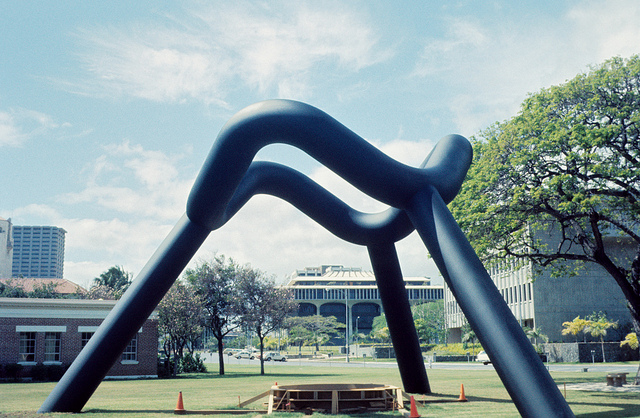 ATENȚIE, ÎN ÎNTREBARE ESTE O ÎNLOCUIRE.În imagine vedeti sculputra “sky gate” din Honolulu Hawaii. Datorita figurii sale, aceasta sculptura atrage un anumit grup de entuziasti de doua ori pe an, cand figura sa capata o anumita forma. Peste un minut numiti cat mai exact această formă.Răspuns: Cerc perfectComentariu: De doua ori pe an in Hawaii are loc “Lahaina Noon” – momentul in care razele solare cad perpendicular pe suprafata pamintului. Hawaii este unicul teritoriu din SUA unde acest fenomen poate fi observat, iar umbra acestei sculpture devine un cerc perfect.Sursă: https://www.youtube.com/watch?v=IJhgZBn-LHgAutor: Vlad ȘeremetÎntrebarea 25.Designerul Samuel Rosto a transformat harta metroului din Moscova în harta Westeros-ului din Game of Thrones. Acesta a redenumit toate stațiile de metrou, folosind toponime din universului lui Martin. Totuși designerul a afirmat că e posibil că ACEȘTIA se vor supăra pe el. Numiți-i pe aceștia cît mai exact, dacă din aceștia fac parte cei din Bibirevo și Otradnoe.Răspuns: locuitorii din nordul orașuluiComentariu: Locuitorii de după Wall s-ar putea supăra pentru că astfel ei ar fi reprezentat oamenii sălbatici (Wildlings).Sursă: https://kudago.com/msk/news/shemu-moskovskogo-metro/Autor: Evghenii BeriozchinÎntrebarea 26.Cei doi membri ai echipei Phi, Adrian și Evghenii, nu pierd nici o ocazie de a se lua peste picior unul pe altul. Astfel au văzut această cupă drept o ocazie și au decis să își “dedice”  câte o întrebare.Întrebare despre Adrian:Încă de la începutul explorărilor lui Adrian a capacităților părului facial, Evghenii obișnuia să-i ridiculizeze disperatele încercări de a arăta mai masculin. Cu toate acestea, părul facial a devenit o asociere cu Adrian, în conștiința prietenilor săi, și a devenit o obișnuință. Astfel, Evghenii a propus o modificare la numele de familie a lui Adrian Ojog, pentru perioada cât acesta este fără barbă. Reproduceți numele în urma modificării.Răspuns: Oioo / OioaComentariu: Modificarea e identică cu modificarea feței lui Adrian. Se taie partea de jos, codițele de la J și G.Sursă: Imaginația lui EvgheniiAutor: Adrian OjogÎntrebarea 27.Întrebare din seria CGangalicTravel de la vestitul călător - Cătălin Gangalic.Alfa a reprezentat începutul implicării trupelor NATO în Balcani, după destrămarea Yugoslaviei. Chiar dacă infiltrarea a fost cu succes, putem observa până acum divizarea teritorială a Alfei. Dacă v-ați dat seama despre ce țară este vorba, numiți cele doua țări care se conțin în numele autonomiilor din componența Alfei. *alfa e o țară*Răspuns: 1) Bosnia-Herțegovina (se acceptă în orice formare care conține ambele nume - nu se acceptă doar Bosnia ori Herțegovina) 2) SerbiaComentariu: După destrămarea Yugoslaviei și începutul războiului în Balcani, Serbia a atacat teritoriile actuale ale BiH, iar peste cățiva ani NATO a decis să intervină, însă războiul s-a încheiat prin formarea Republicii Serbe și Federației Bosniei și Herțegovinei ca doua autonomii pe teritoriul BiH.Sursă: https://en.wikipedia.org/wiki/Political_divisions_of_Bosnia_and_HerzegovinaAutor: Cătălin GangalicÎntrebarea 28.În mod normal, nimeni nu ar pune la dubiu faptul ca acest personaj este cel mai susceptibil la boli mintale. O teorie foarte populară însă constă în afirmația că lucrurile stau altfel, exact invers, și anume că el e cel mai conștient de realitate. Drept evidență servesc câteva cazuri rare în care acesta sparge așa-numitul Al patrulea perete, practic demonstrând astfel, conștientizarea că este un personaj fictiv, și rolul de personaj negativ pe care i l-au atribuit autorii. Numiți-l. Răspuns: Joker (se acceptă și Deadpool)Comentariu: Antagonistul lui Batman din Benzile desenate DC este chiar și un rezidend frecvent al unui azil de oameni de boli mintale. Acesta însă este considerat nebun doar în universul fictiv, iar comunicarea cu audiența demonstrează că este conștient de lumea cea reală.Sursă: https://www.reddit.com/r/FanTheories/comments/1rq9y5/the_joker_and_super_sanity/Autor: Adrian OjogÎntrebarea 29.Într-un fragment de film, pentru care a primit și un Emmy, EA povestește despre ceea ce s-a întîmplat cu văduva lui Lincoln după moartea sa. Pe lîngă acel Emmy, putem spune că recent a mai fost nominalizată și la Oscar, Golden Globes și chiar a cîștigat premiul BAFTA pentru cel mai bun design de costume. Peste un minut vă rugăm s-o numiți.Răspuns: Jackie/Jacqueline KennedyComentariu: în 1962 a primit un Emmy pentru filmul documentar „A Tour of the White House”. Parcă profetic, aflîndu-se în timpul filmului în dormitorul lui Lincoln, a început să povestească despre viața de văduvă a lui Mary Todd Lincoln, soția președintelui SUA Abraham Lincoln. Celelalte premii și nominalizări aparțin filmului biografic „Jackie”, apărut în 2016.Sursă: http://www.imdb.com/title/tt1619029/?ref_=ttawd_awd_tt http://www.imdb.com/title/tt0207800/?ref_=nmawd_awd_1Autor: Evghenii BeriozchinÎntrebarea 30.ATENȚIE, ÎNTREBARE CU ÎNLOCUIRI.Iată încă un cîntec de-al lui Eric Clapton, care se numește „Riding with the Cash”.And don't you just love the way that he sings?  		Și oare nu-ți place cum cîntă?
Don't you know we're riding with the Cash?		Nu știi că mergem cu Cash?
Riding with the Cash.					Mergem cu Cash.Însuși Cash, care tot a participat la înregistrarea acestei piese, după aceste versuri spune că ar mai vrea să adauge 2 litere la textul cîntecului. Dar care sunt aceste 2 litere?Răspuns: BBComentariu: Prin Cash s-a înlocuit King. Sursă: http://www.azlyrics.com/lyrics/ericclapton/ridingwiththeking.htmlAutor: Evghenii BeriozchinRunda 4Întrebarea 31.Conform unei glume, in rai Xșii sunt ingineri, Ycii – bucătari, iar Zții – polițiști. În iad însă, Ycii sunt ingineri, Zții – bucătari, și Xșii – polițiști. Numiți exact Xșii, Ycii, și Zții, dacă toți 3 și încă cei de-ai patrulea, cei mai sudici, puteau încă nu demult fi numiți împreună prin 2 litere și o cifră.Răspuns: X – germanii, Y – francezii, Z – britanicii (se accepta și englezii).Comentariu: Germania, Franța, Marea Britanie și Italia formau EU4 (The Big Four). Sursă: https://www.quora.com/Which-country-generally-has-better-technology-between-France-and-GermanyAutor: Evghenii BeriozchinÎntrebarea 32.Întrebare din seria CGangalicTravel de la vestitul călător - Cătălin Gangalic.Chiar dacă acest oraș are cel mai bine prezervat amfiteatru roman, cu 4 turnuri și toate cele 3 ordini arhitecturale romane prezervate, el vă este cunoscut mai mult datorită numelui său bizar. Sperăm că veți putea scrie numele acestui oraș chiar și fără să vă enervați.Răspuns: PulaSursă: https://en.wikipedia.org/wiki/Pula_ArenaAutor: Cătălin GangalicÎntrebarea 33.Termenul "proof"(dovadă) drept unitate de măsură a tăriei băuturilor alcoolice provine din timpurile când Imperiul Britanic era putere dominantă în navigația maritimă. Termenul își are originea într-un experiment condus înainte de transportarea alcoolului pe corăbii. Una din consecințele acestui experiment a fost crearea standardului pentru gin numit "Naval strength gin"(Gin de tărie navală). Dar ce oare a fost verificat prin experimentul dat?Răspuns: Dacă praful de pușcă amestecat cu băutură încă ardea (dacă arde NU se acceptă)Comentariu: Butoaiele cu praf de pușcă și cu băutura se transportau alături, băutura trebuia să fie destul de tare încât să nu strice praful de pușcă. Sursă: https://en.wikipedia.org/wiki/Alcohol_proofAutor: Nicolai ȘapovalÎntrebarea 34.Pentru a testa daca vinurile mai scumpe de 100 de dolari nu sunt contrafacute, expertii masoara prezenta isotopului de cesium 137 in vinul respectiv. Daca isotopul de cesium 137 este prezent in vin, indiferent de concentratia acestuia, atunci vinul nu este mai scump de 100 de dolari. Dar ce am inlocuit prin “mai scump de 100 de dolari”?  Răspundeți exact.Răspuns: mai vechi de 72 de ani (se acceptă doar răspunsul exact)Comentariu: Daca vinul a fost facut din poama crescuta inainte de anul 1945, adica inainte de era atomica, in componenta sa nu trebuie sa existe isotopul de cesium 137.Sursă: http://gizmodo.com/how-atomic-bombs-help-unmask-counterfeit-wine-1586965993Autor: Vlad ȘeremetÎntrebarea 35.Se spune că această regulă a competiției își are originea din sec. 18, cînd sportul dat era considerat gentil, iar urmele vizibile de transpirație se considerau neadecvate și rușinoase. Regula s-a păstrat pînă azi, iar organizatorii sunt la fel de stricți, nu este permisă nici crema. La competiția noastră regula asta nu are loc, așa că peste un minut nu lăsați foaia goală și numiți regula.Răspuns: Îmbrăcăminte albă/ All white (clothes)Comentariu: Este vorba despre competiția de tenis Wimbledon, unde toți participanții sunt obligați să poarte doar haine de culoare albă. Sursă: http://mentalfloss.com/uk/sport/31009/why-do-wimbledon-players-wear-all-whiteAutor: Evghenii BeriozchinÎntrebarea 36.In subredittul “life pro tips”, un internaut a remarcat faptul ca majoritatea emailurilor spam sunt personalizate si incep cu o adresare foarte politicoasa. Totodata, internautul a mentionat ca majoritatea emailurilor spam sunt o consecinta a faptului ca serviciile web pe care le folosim, ne vand datele personale, cum ar fi numele, prenumele si adresa de email la companii de publicitate care apoi ne inundeaza casuta postala cu spam. Pentru a depista care site-uri ne vand datele fara a crea adrese noi de email special pentru spam, acest internaut ne sfatuie sa facem asta atunci cand ne inregistram pe un site nou. Dar ce anume ne sfatuie sa facem acest internaut?Răspuns: sa pui numele site-ului in loc de numele propriu. (se acceptă “Să pui nume diferite de fiecare data”)Comentariu: Internautul ne sfatuie sa indicam numele site-ului drept numele nostru. Astfel cand vom primi emailuri spam, vom potea sti care site ne-a vandut datele dupa modul in care emailul este adresat, deoarece in majoritatea cazurilor emailurile, chiar si cele spam, sunt personalizate.Sursă: https://www.reddit.com/r/LifeProTips/comments/5hexgl/lpt_when_you_sign_up_for_anything_online_put_the/Autor: Vlad ȘeremetÎntrebarea 37.Un utilizator al site-ului Quora.com a adresat pe site următoarea întrebare “De ce americanii FAC ASTA, știind că vorbim aceeași limbă?”. Printre răspunsuri erau diferențele culturale, diferențele de logistică, precum și faptul că americanii nu pot înțelege sau nu știu lucruri ce nu țin de țara lor. Au fost menționate și niște exemple precum unul cu Kevin Spacey și unul cu Steve Carell. Peste un minut scrieți ce am înlocuit prin A FACE ASTA. Răspuns: a reface serialele britanice, a face remake-urile serialelor britanice. (după sens)Comentariu: Exemplele au fost serialul The Office și House of Cards.Sursă: https://www.quora.com/Why-does-the-US-remake-UK-shows-when-we-speak-the-same-languagehttp://idioms.thefreedictionary.com/a+house+of+cards https://dexonline.ro/definitie/oficiuAutor: Evghenii BeriozchinÎntrebarea 38.Efectul numit în cinstea LUI este un fenomen psihologic care constă în faptul că o persoană care a făcut cuiva o favoare este mai predispusă s-o facă din nou decât dacă ea însăși ar fi primit o favoare de la acea persoană. Numele LUI a servit drept eponim, deoarece profita de acest fenomen pentru a-și transforma un rival într-un prieten. Numiți personalitatea istorică, despre care, deși are importanță majoră în istoria SUA, mulți americani nu pot răspunde la întrebări simple. Astfel la o întrebare populară despre el care are răspunsul 0(zero), majoritatea răspund 1 sau mai mult.Răspuns: Ben FranklinComentariu: Mulți americani până astăzi nu știu că acesta nu a avut nici un mandat de președinte.Sursă: https://en.wikipedia.org/wiki/Ben_Franklin_effectAutor: Adrian OjogÎntrebarea 39.Într-un top de pe canalul Watchmojo sunt menționați, printre altele, George Clooney, Matt Damon și James Franco, iar într-o ediție a revistei TV Guide pe copertă este reprezentat și Gregory House, protagonistul serialului House MD, alături fiind scris textul „Isn’t it romantic?”.  Cuvîntul-temă al topului și al articolului despre House a apărut pentru prima dată în anii 90 și se referea la skateri. Știind că în textul întrebării am omis o literă, peste un minut vă rugăm să numiți acest cuvînt din limba engleză. Răspuns: BromanceComentariu: Pe coperta TV Guide House era reprezentat împreună cu prietenul său cel mai bun – Wilson, textul inițial fiind „Isn’t it bromantic?”. Pentru prima dată acest cuvînt a apărut în revista Big Brother și descria prietenia strînsă printre grupurile de skateri. Faimoasele Bromance-uri din Hollywood sunt James Franco și Seth Rogen, Matt Damon și Ben Affleck George Clooney și Brad Pitt.Sursă: https://en.wikipedia.org/wiki/BromanceAutor: Evghenii BeriozchinÎntrebarea 40.Podcastul “Switched on Pop” ,creat de compozitorul Charlie Harding și profesorul de muzicologie de la Universitatea Harding, Nate Sloan, a apărut în urma unei lungi discuții a celor doi despre acest hit din 2012. Sloan numește hitul cea mai mare piesă de pop a generației noastre. Acesta explică: „Trăim experiența de anticipare și nervozitate exprimată de artist, care așteaptă ,în suspans, răspuns la solicitarea sa. Dar unicul răspuns e în formă de muzică - bătăi sincopate de coarde sintetizate, care pastrează momentul de suspans.” Numiți piesa.Răspuns: “Call me maybe”  (de Carly Rae Jepsen)Sursă: https://qz.com/1035049/the-mozart-like-complexity-of-carly-rae-jepsens-biggest-hits/?utm_source=atlfbAutor: Adrian Ojog